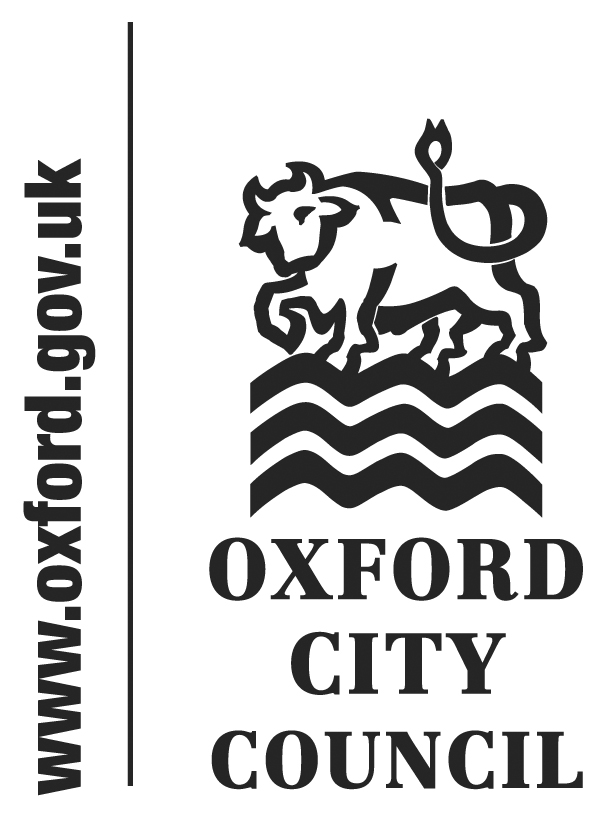 IntroductionAddresses submitted and made by members of the public to the Council, and questions put to the Board members or Leader, registered by the deadline in the Constitution, are set out below. Any written responses available are also below. The views expressed are those of the individual members of the publicThis report will be republished after the Council meeting as part of the minutes pack. This will list the full text of speeches delivered as submitted, summaries of speeches delivered which differ significantly from those submitted, and any further responses.Where the speaker is a candidate in the forthcoming local elections, their address and any response will not be published or broadcast until after the election in order to comply with the requirements of ‘purdah’ on local authorities. The speakers will be able to make their addresses to council.Addresses and questions to be taken in Part 2 of the agenda.1.	Address by Amanda Mackenzie Stuart: Disabled Access to the Westgate2.	Address by Judith Harley: As Ms Harley is a district council candidate, this address and response will not be published/ broadcast until after the election3.	Address by Judith Harley: As Ms Harley is a district council candidate, this address and response will not be published/ broadcast until after the election4.	Address by Artwell: As Artwell is a district council candidate, this address and response will not be published/ broadcast until after the election5.	Question by Nigel Gibson: Why is Oxford City Council Discriminating Against the Disabled?6.	Question by Judith Harley: As Ms Harley is a district council candidate, this address and response will not be published/ broadcast until after the electionTo:CouncilDate:23 April 2018 Title of Report: Public addresses and questions that do not relate to matters for decision – as submitted by the speakers and with written responses from Board Members